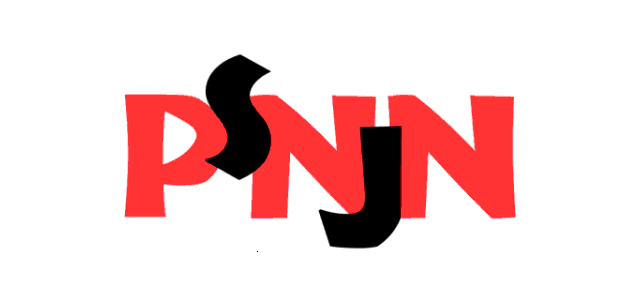 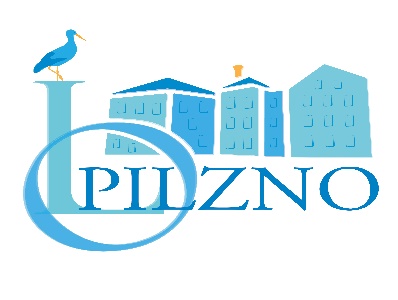 REGULAMIN GMINNEGO KONKURSU Z JĘZYKA NIEMIECKIEGO: „Einfach fit” DLA UCZNIÓW SZKOŁY PODSTAWOWEJ I GIMNAZJUM Prosimy o przyniesienie w dniu konkursu dołączonej do zaproszenia deklaracji RODO – wypełnionej i podpisanej.DATA			04.12.2018, o  godzina 9:00 MIEJSCE		Liceum Ogólnokształcące im. S. Petrycego w PilźnieOPŁATA		Udział w konkursie jest bezpłatnyNAGRODA		Uczniowie klas VII:I miejsce: bon do empiku o wartości 50 zł + pomoce do nauki języka niemieckiegoII miejsce: bon do empiku o wartości 50 zł + pomoce do nauki języka niemieckiegoIII miejsce: bon do empiku o wartości 50 złUczniowie klas VIII oraz IIII miejsce - bezpłatny udział w egzaminie języka niemieckiego na poziomie A1  + bon do empiku o wartości  50 zl + pomoce do nauki języka niemieckiego
II miejsce: bon do empiku o wartości 50 zł + pomoce do nauki języka niemieckiegoIII miejsce: bon do empiku o wartości 50 zł 5. ILOŚĆ UCZNIÓW		Każda szkoła może zgłosić łącznie 5 uczniów (dana szkoła decyduje o ilości uczniów na danym poziomie)ZGŁOSZENIA		do 16 listopada 2018 do  Magdaleny Smołucha pod nr telefonu 665 754 937 lub na adres e-mail: magdalena-pekala@wp.plCZAS TRWANIA KONKURSU 	około 60 minutOCZEKIWANIE NA WYNIKI	około 60 minut (w tym czasie uczniowie mają możliwość przystąpienia do gier i animacji językowych (temat: Advent und Weihnachten)PRZEBIEG KONKURSU 	Uczniowie klas VIIRozumienie tekstu czytanegoa/b/cwybór prawda/ fałszPisanieumiejętność pisemnego przekazywania informacji (1-2 zdania) o :swoim imieniu i nazwiskuswojej rodziniemiejscu zamieszkaniawiekukraju pochodzeniaznajomości języków obcychzainteresowaniachsposobie spędzania czasu wolnegoulubionym przedmiocie w szkoleswoim planie lekcjisamopoczuciuBudowanie prostych zdań pytających i oznajmującychZagadnienia leksykalnedane osobowesamopoczucierodzina czas wolnyzainteresowaniaszkoła (przedmioty, sale lekcyjne)Zagadnienia gramatyczneodmiana czasowników regularnych odmiana czasowników nieregularnych (haben, sein, mögen, fahren, schlafen, tragen, lesen, sehen, nehmen, geben, sprechen, helfen)budowa zdań prostych oznajmujących i pytającychsłówka pytającerodzajnik określony i nieokreślony w mianowniku zaimki osobowe w mianownikuzaimki dzierżawcze w mianownikuprzeczenie kein w mianownkuUczniowie klas VIII i IIIRozumienie ze słuchuwybór a/b/cwybór prawda/fałszRozumienie tekstu czytanegoa/b/cwybór prawda/ fałszCzęść gramatyczno-leksykalnaLuki (odmiana czasownika, stopniowanie przymiotnika, rodzajnik, zaimek, przeczenie kein)Budowa pytania do odpowiedziZamiana zdań  - teraźniejsze na przeszłeTworzenie par wyrazów, synonimów, antonimówPisanieumiejętność pisemnego przekazywania informacji (1-2 zdania) o :swoim imieniu i nazwiskuswojej rodziniemiejscu zamieszkaniawiekukraju pochodzeniaznajomości języków obcychzainteresowaniachsposobie spędzania czasu wolnegoulubionym jedzeniuulubionym przedmiocie w szkoleswoim planie lekcjiuprawianym sporciesamopoczuciu, dolegliwościachposiadanym zwierzątku domowymprzebiegu swojego dniaspożywanych posiłkachzakupachwakacjachobowiązkach domowychpogodzieBudowanie prostych zdań pytających i oznajmującychBudowanie zdań oznajmujących z wykorzystaniem podanego słówka.np. Geburtstag/ Wohnung/ Hund/ telefonierenFormułowanie pytania, prośby lub rozkazu na podstawie obrazka.np.: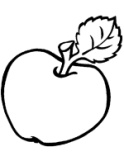 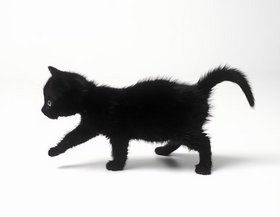 przekształcanie zdań – z zachowaniem tej samej treści, np.:Ich heiße Anna.  Mein Name ist Anna.wyrażanie chęci (lub jej braku) zrobienia czegoś np.  Zareaguj w języku niemieckim na pytanie lub rozkazKaufst du mir das Heft?Gib mir das Buch!Zagadnienia gramatyczneodmiana czasowników regularnych i nieregularnychodmiana czasowników modalnychbudowa zdań prostych oznajmujących i pytającychsłówka pytającetryb rozkazującyrodzajnik określony i nieokreślonyzaimki osobowe w mianownikuzaimki dzierżawcze w mianownikuprzeczenie kein w mianownikustopniowanie przymiotnikaczas przeszły PerfektZagadnienia leksykalnedane osobowewygląd zewnętrzny (garderoba)najważniejsze święta, uroczystościmiejsce zamieszkaniarodzina, przyjacieleczas wolnyprzebieg dniazainteresowaniasportszkołajedzeniezwierzętasamopoczucie, dolegliwościzakupywakacje, wycieczki, podróżepogoda